Identifying Theme in A Christmas Carol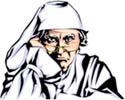 Directions:  Identify the theme for each of the first four staves of A Christmas Carol.Using evidence from the novel, explain why the theme fits the stave.The Christmas season has a positive effect on how people feel about and relate to other people.Individuals must look beyond their immediate concerns and be responsible for those who need help.People have the ability to change their lives for the better.The things we value and the choices we make determine the quality of our life.Part II:Directions:  Identify the theme of the entire novel.  What is Dickens’ message?  Using evidence from the novel, explain why the theme fits the novel.Stave IStave IIStave IIIStave IV